附件一                           定制笔记本参考图片附件二保证承诺书致安徽新华学院： 保证人              ，身份证号码              ，系              公司法定代表人/项目负责人。现保证人针对              公司与安徽新华学院就              项目合作并签订《              合同》（下称主合同）事宜，为确保              公司全面履行其在主合同中的各项责任与义务，保证人自愿为其向安徽新华学院提供不可撤销的连带保证责任担保，并向安徽新华学院郑重承诺：一、保证范围。保证人的保证范围，为主合同项下              公司对安徽新华学院应承担的全部责任、义务、债务等，以及安徽新华学院为实现债权而支付的各项费用（包括但不限于诉讼费/仲裁费、财产保全费、财产保全服务费、律师费、差旅费、公证费、执行费、公告费等费用）。 二、保证期间。保证人的保证期间，为              公司在主合同项下债务履行期限届满后三年；若主合同项下的债务约定分期履行的，则保证期间至              公司在主合同项下最后一期债务履行期限届满后三年。三、保证方式。保证人承担独立的、不可撤销的、连带责任保证担保。任何情况下，不因主合同无效、撤销等等而影响本承诺书的效力。四、保证人承诺，无论安徽新华学院是否对被担保债权享有其他担保（包括但不限于保证、抵押、质押等），保证人在本承诺书项下的保证责任均不因此减免。安徽新华学院均可直接要求保证人依照本承诺书约定承担保证责任，保证人不提出任何异议。五、保证人是具备完全民事行为能力的自然人，保证人为签订本承诺书提供的所有文件、信息及签字均真实、完整、有效 。 六、保证人已充分理解并全面认可主合同及本承诺书的所有条款内容，并承诺任何情况下不得对其提出任何异议。                                              保证人：日期：附件三廉 政 承 诺 书甲方：安徽新华学院乙方：为加强甲乙双方合作及廉政建设，规范甲乙双方各项合作行为，预防发生各种谋取不正当利益的违法违纪行为，保护双方合法权益，根据国家有关法律法规和新华集团相关文件规定，特订立本廉政承诺书。第一条 甲乙双方共同承诺（一）严格遵守国家关于市场准入、项目招标报价、工程建设、施工安装、物资采购和市场活动等有关法律、法规和相关政策，以及廉政建设的各项规定。（二）严格执行合同文件，自觉按合同办事。（三）坚持公开、公平、公正的原则，不为获取不正当利益而损害对方利益。（四）保守对方的商业秘密，不将其用于交易以外的目的。第二条 甲方承诺在交易的事前、事中、事后遵守以下（包括但不限于）事项： （一）不参加乙方或相关单位的宴请。（二）不私自收受乙方或相关单位的礼品、礼券或以“低价付款”的物品。（三）不接受乙方或相关单位的礼金、贿赂、帐外回扣等任何形式的私下经济利益。（四）不私自接受乙方或相关单位提供的娱乐、游玩或任何考察形式的变相旅游等活动。（五）不利用职务之便谋取非法利益；不向乙方或相关单位介绍配偶、子女及其他亲属参与同交易有关的经济活动；不以任何理由向乙方或相关单位推荐分包单位、供货商，或要求乙方购买交易合同规定以外的材料、设备等。（六）不得有其他任何在乙方等相关单位获取不当利益的行为。第三条 乙方承诺在交易的事前、事中、事后遵守以下（包括但不限于）事项：（一）与甲方保持正常的业务交往，严格执行合同约定。（二）不向甲方工作人员及任何与甲方相关联的单位或个人提供宴请、旅游、健身、娱乐、变相考察等活动。（三）不私自向甲方、相关单位及其工作人员赠送礼品、现金、有价卡券等。（四）不在帐外给予甲方、相关单位及其工作人员回扣；不假借促销费、宣传费、赞助费、科研费、劳务费、咨询费、好处费、感谢费、佣金等名义，或者以报销各种费用等方式，给付甲方、相关单位及其工作人员财物（利益）。（五）及时向甲方通报甲方人员违反本承诺书规定的行为。第四条 违约责任（一）甲方工作人员违反本承诺书第一条、第二条的，严格按甲方相关公司制度处理和有关法律法规处理;涉嫌犯罪的，移交司法机关处理；给乙方造成经济损失的，责任人应予以赔偿。（二）乙方工作人员违反本承诺书第一条、第三条的，按乙方相关制度和有关法律法规处理，甲方有权终止合同;涉嫌犯罪的，移交司法机关处理；给甲方造成经济损失的，乙方承担赔偿责任。第五条 本承诺书作为交易合同或协议的附件，与交易合同或协议具有同等法律效力。经双方签署后立即生效。第六条 乙方在履行合同或协议过程中，若发现甲方的相关人员有违反《廉政承诺书》所规定的行为，可以直接向甲方审计督查部投诉（电话：15005518562）。第七条 本承诺书一式四份，甲乙双方各持两份。甲方单位：（盖章）                   乙方单位：（盖章）法定代表人：                         法定代表人：法定代表人联系电话：                 法定代表人联系电话：委托代理人：                         委托代理人：项目负责人：                         项目负责人：监督电话：15005518562                监督电话：                                监督邮箱：xhjtdc@xinhuaedu.com       监督邮箱：          jtdsz@xinhuaedu.com          序号品名参考图片1封面（需定制内容）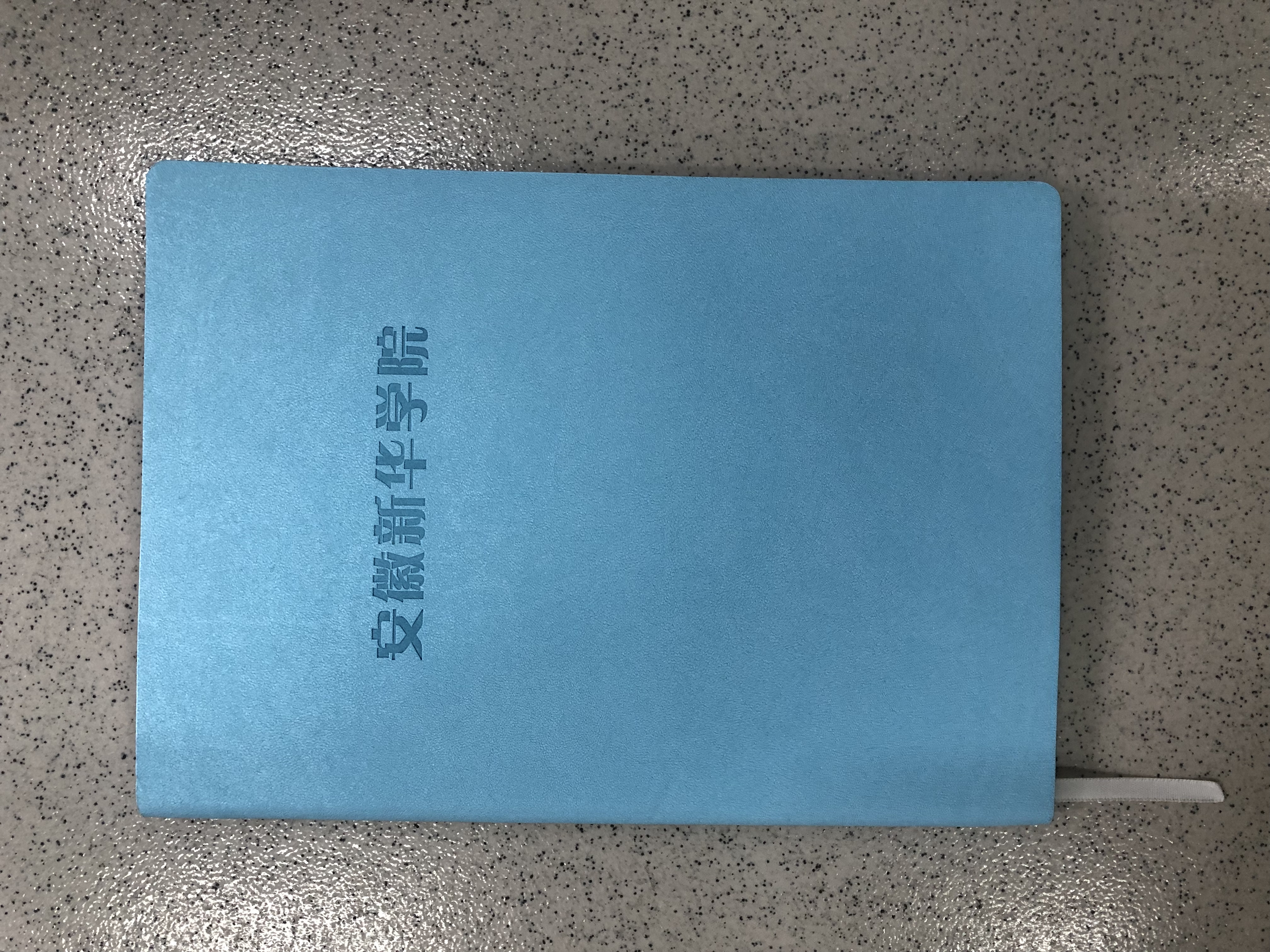 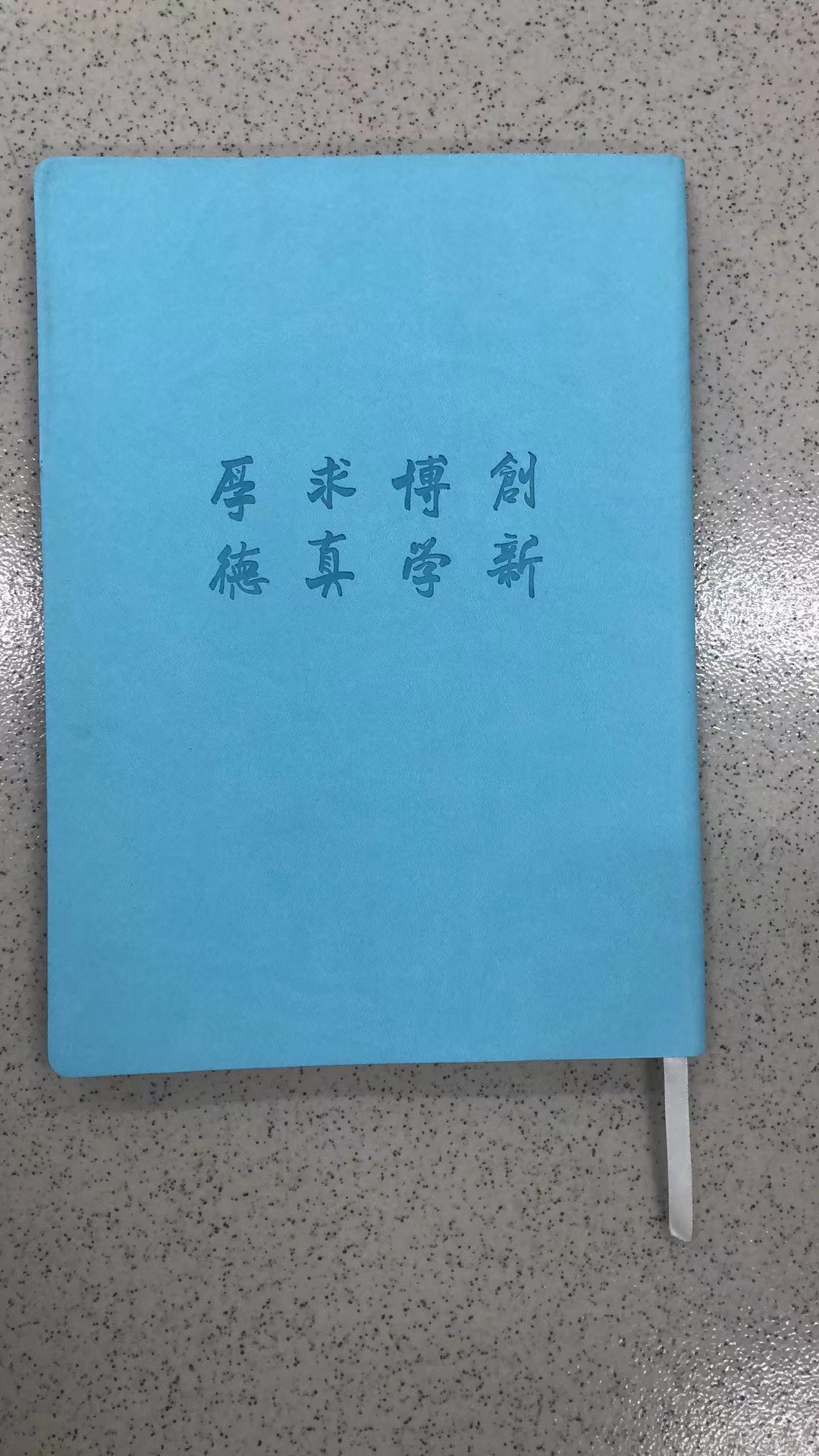 2内页（需定制内容）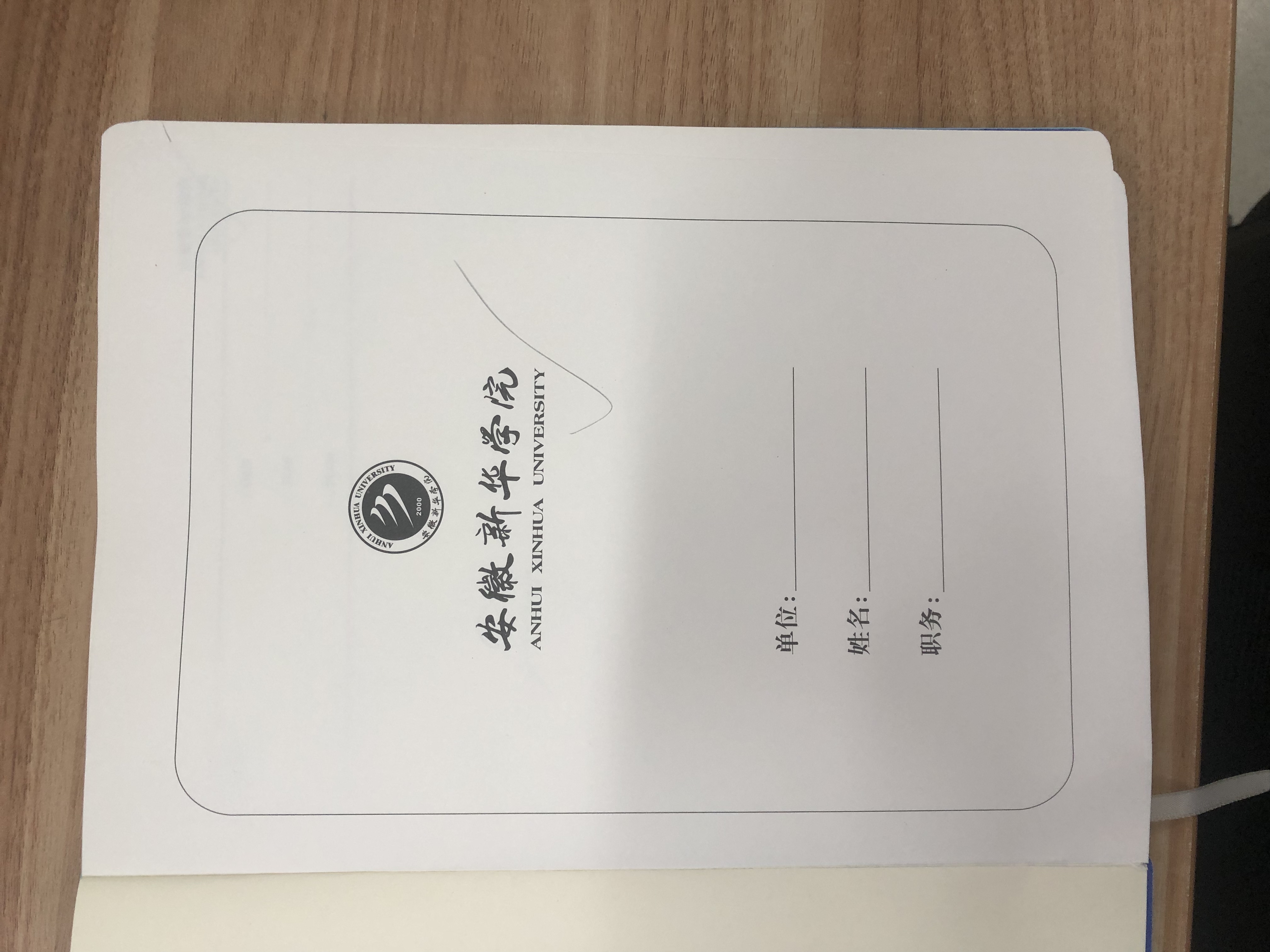 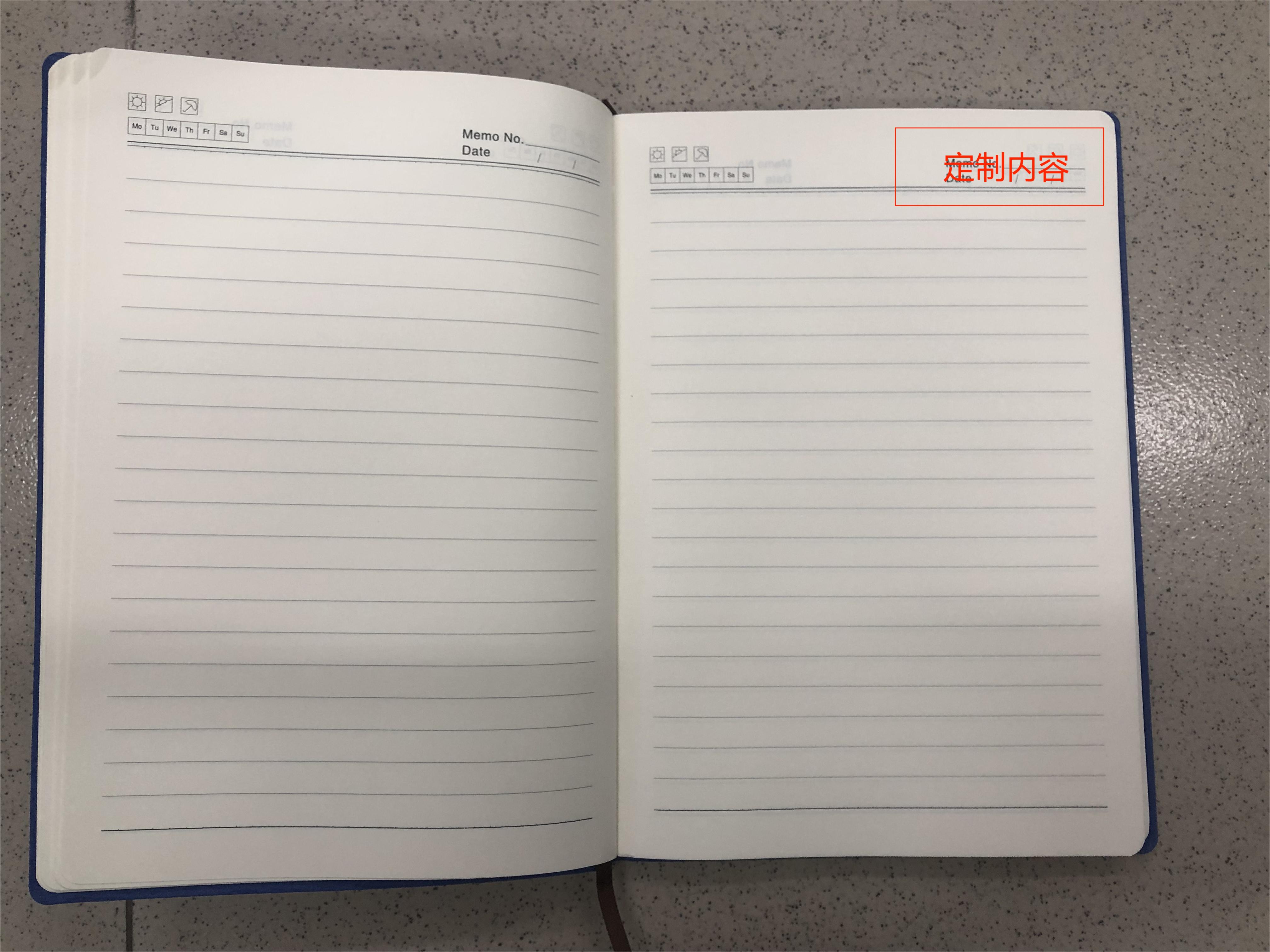 